Discussion 4 on TKAMCh 17-23 until Aunt Alexandra says, “We’ll see about that”Ch 17 – Start of the trial: Atticus casts doubt on the Ewell’s story; description of EwellsCh 18 – Mayella’s testimony and characterCh 19 – Tom’s story and character; more on Mayella’s character and situation; Tom’s real ‘crime’Ch 20 – Mr Dolphus Raymond’s secret; Atticus’ summing up – Mayella’s crimeCh 21 – Verdict is passedCh 22 – Reactions to the trial; Bob Ewell spits on AtticusCh 23 – Difficulty in changing the lawHint: look for the themes and decide which incidents belong to each theme to start withWrite your TQE notes using the question stems below to help you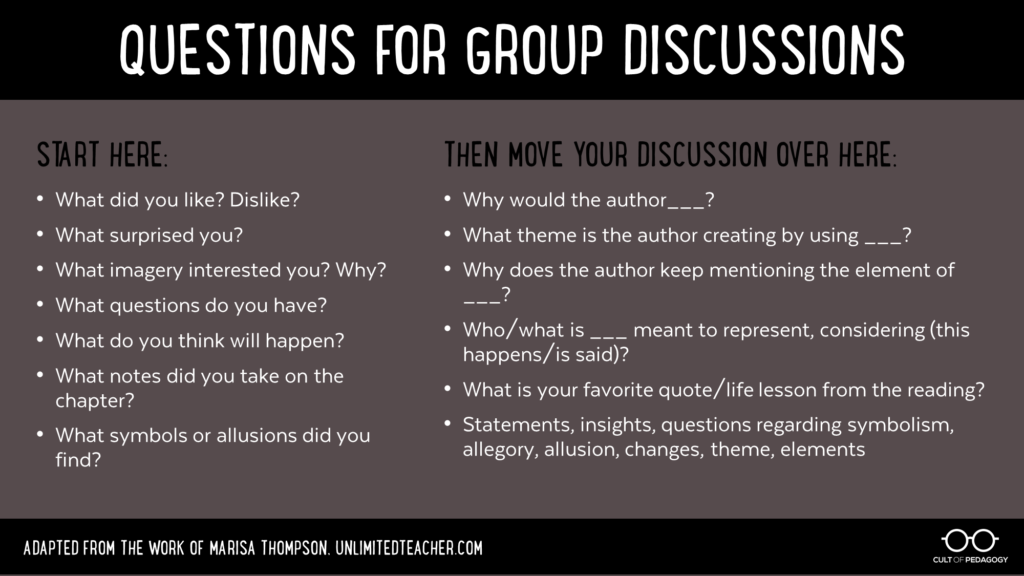 